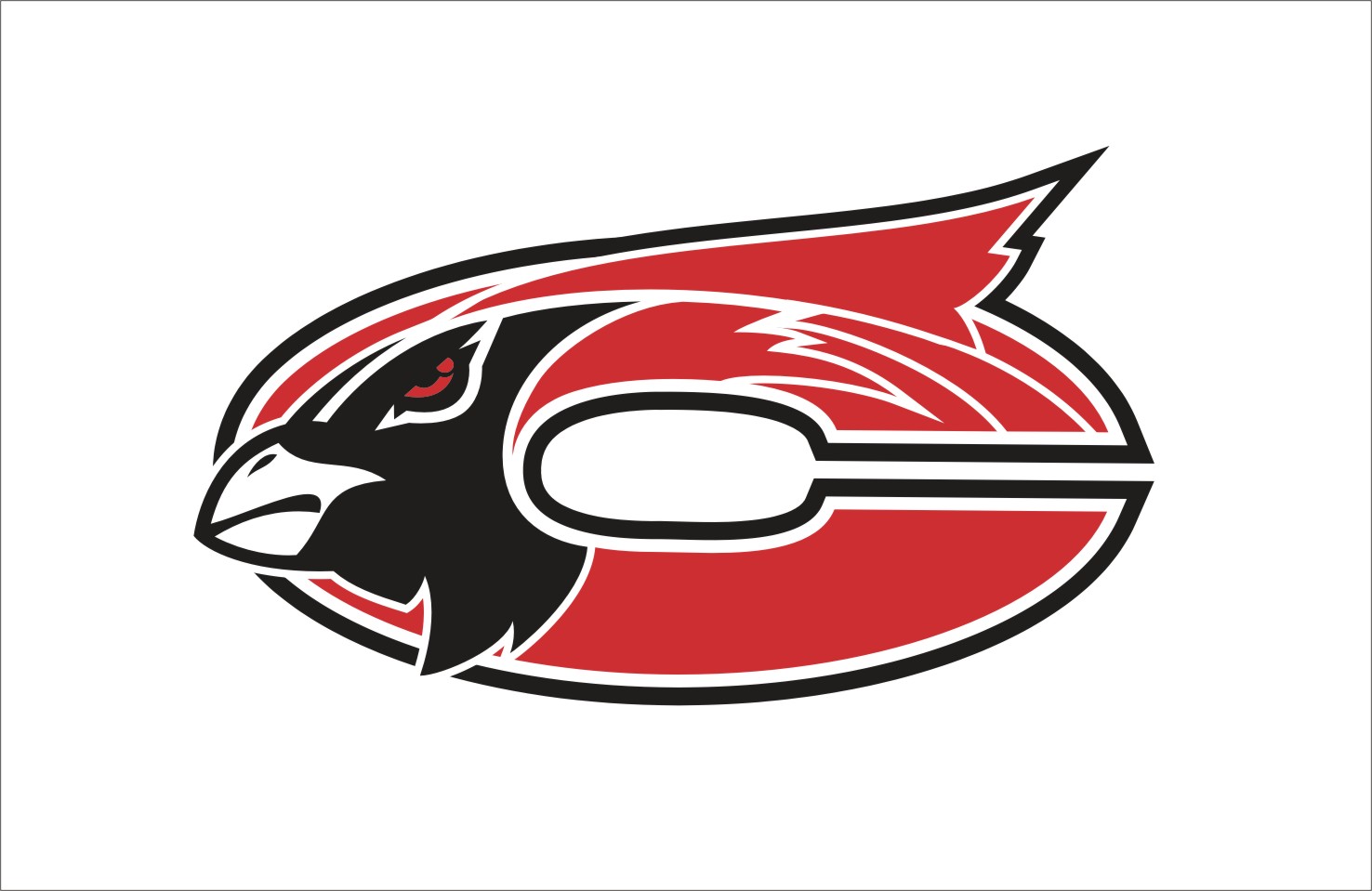 The Faculty and staff of Chadwick R-1 Schools in partnership with parents and the community, will establish high standards of learning and high expectations for achievement while providing comprehensive guidance for success.Subject: Algebra 1AGrade Level:  9-12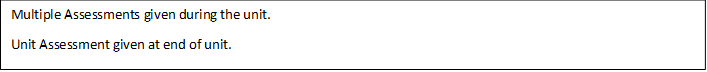 August/September/October:  Relationships Between Quantities                                                                     8 WeeksESSENTIAL MEASURABLE LEARNING OBJECTIVESCROSSWALK TO STANDARDSCROSSWALK TO STANDARDSCROSSWALK TO STANDARDSCROSSWALK TO STANDARDSCROSSWALK TO STANDARDSESSENTIAL MEASURABLE LEARNING OBJECTIVESCLEsPS(Standards of Mathematical Practice)CCSSMATHDOK(per GLE/CLE)Students will choose appropriate units of measure to represent context of a problemM.2.D.A1M.2.E.A11.71.6   N-Q.1MP8 MP22  Students will define appropriate quantities for the purpose of descriptive modeling.N-Q.2Students will select and use units of measure to accurately model a given real world scenario N.1.C.A11.10 1.6 N-Q.3MP4MP8MP22Students will convert units of measure using dimensional analysisN.3.D.A1A.2.A.A1A.2.B.A11.7 1.6   N-Q.1MP7MP8MP22Students will apply rules of significant digits and scientific notationN-Q.1MP7MP8MP22Students will use precision of initial measurements to determine the level of precision with which answers can be reportedN.3.D.A13.2 N-Q.3MP1MP2MP63Students will interpret parts of an expression such as terms, factors, coefficients.A.2.A.A13.3A-SSE.1aMP2MP8MP3MP72Students will interpret complicated expressions by viewing one or more of their parts as a single entity.A.2.A.A13.3A-SSE.1bMP2MP8MP3MP7      3Interpret and apply rules for order of operationsA.2.A.A1A-SSE.1bMP2MP8MP3MP7      3November/December/January/February:   Reasoning with Equations                                                      20 Weeks ESSENTIAL MEASURABLE LEARNING OBJECTIVESCROSSWALK TO STANDARDSCROSSWALK TO STANDARDSCROSSWALK TO STANDARDSCROSSWALK TO STANDARDSCROSSWALK TO STANDARDSESSENTIAL MEASURABLE LEARNING OBJECTIVESGLEs/CLEsPS(Standards of Mathematical Practice)CCSSMATHDOK(per GLE/CLE)Students will create equations and inequalities in one variable and use them to solve problemsA.2.A.A13.3 A-CED.1MP33Students will create equations in two or more variables to represent relationships between quantities; graph equations on coordinate axes with labels and scales.A.2.A.A1A.3.A.A1G.4.B.A1 3.3 1.6   3.3A-CED.2MP3MP8MP3323Students will represent constraints by equations or inequalities, and by systems of equations and/or inequalities, and interpret solutions as viable or non-viable options in a modeling context.A.2.D.A1A.3.A.A1G.4.B.A11.6   1.7   1.8   A-CED.3MP8MP3MP6MP7MP6223Students will rearrange formulas to highlight a quantity of interest, using the same reasoning as in solving equationsA.2.B.A13.2   A-CED.4MP12Students will explain each step in solving a simple equation as following from the equality of numbers asserted at the previous step, starting from the assumption that the original equation has a solution. Construct a viable argument to justify a solution method.A.2.B.A1A.2.C.A13.23.2A-REI.1MP1MP12         1Students will solve linear equations and inequalities in one variable, including equations with coefficients represented by letters.A.2.A.A13.3A-REI.3MP33March/April/May:   Sequences and Their Related Functions                                                                            6 Weeks ESSENTIAL MEASURABLE LEARNING OBJECTIVES                         CROSSWALK TO STANDARDSCROSSWALK TO STANDARDSCROSSWALK TO STANDARDSCROSSWALK TO STANDARDSCROSSWALK TO STANDARDSESSENTIAL MEASURABLE LEARNING OBJECTIVES                         GLEs/CLEsPSCCSSMATHDOKStudents will identify arithmetic and geometric sequences.A.4.A.A1A.1.E.A1A.4.A.A11.61.61.6F-LE.1bF-LE.1cMP8MP8MP8MP1323Students will compare sequences and other functions in terms of their domain.A.1.B.A11.6F-IF.3MP8MP12Students will write recursive and explicit functions to model situations.A.1.B.A1A.2.A.A1A.1.B.A1A.1.C.A1A.2.A.A1A.1.B.A1A.1.C.A1A.2.A.A11.63.31.61.63.31.61.63.3F-BF.1aF-BF.2F-LE.2MP8MP3MP8MP8MP3MP8MP8MP3MP1MP723233233Students will translate between explicit and recursive notation.A.1.B.A1A.1.C.A1A.2.A.A11.61.63.3F-BF.2MP8MP8MP3MP1MP7233Students will interpret the parameters of linear and exponential functions in terms of a context.A.4.A.A11.6F-LE.5MP8MP13